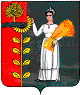 Об утверждении перечня помещений для проведения встреч депутатов с избирателями В соответствии с Федеральным законом от 06.10.2003 № 131-ФЗ «Об общих принципах организации местного самоуправления в Российской Федерации», Федеральным законом от 07.06.2017 № 107-ФЗ «О внесении изменений в отдельные законодательные акты Российской Федерации в части совершенствования законодательства о публичных мероприятиях», Уставом сельского поселения Дуровский сельсовет Добринского муниципального района Липецкой области Российской Федерации,  решением Совета депутатов от 26.06.2018 №136-рс, администрация сельского поселения Дуровский сельсовет П О С Т А Н О В Л Я Е Т:1. Утвердить перечень помещений для проведения встреч депутатов Государственной Думы Федерального Собрания Российской Федерации, депутатов Липецкого областного Совета депутатов, депутатов Добринского муниципального района, депутатов Совета депутатов сельского поселения Дуровский сельсовет Добринского муниципального района Липецкой области с избирателями (приложение).     	 2. Настоящее постановление вступает в силу со дня его официального              обнародования. 3. Контроль за исполнением настоящего постановления оставляю за собой.Глава администрации сельского поселения Дуровский сельсовет                                           С.В.Ходяков                                      Приложение                                          к постановлению администрации       сельского поселения Дуровский сельсовет          от 26.06.2018  № 54Перечень помещений для проведения встреч депутатов Государственной Думы Федерального Собрания Российской Федерации, депутатов Липецкого областного Совета депутатов, депутатов Добринского муниципального района, депутатов Совета депутатов сельского поселения Дуровский сельсовет  с избирателями№ п/пНаименование помещенияАдрес 1.Актовый зал МАУК «Дуровский ПЦК»399415, Липецкая область, Добринский район, село Дурово, улица Центральная, дом № 9.2.Кабинет главы администрации сельского поселения Дуровский сельсовет399415, Липецкая область, Добринский район, село Дурово, улица Центральная, дом № 9